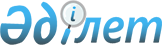 Об определении оптимальных сроков проведения весенне-полевых работ по видам субсидируемых приоритетных сельскохозяйственных культур по району имени Габита Мусрепова на 2011 год
					
			Утративший силу
			
			
		
					Постановление акимата района Габита Мусрепова Северо-Казахстанской области от 1 июня 2011 года N 170. Зарегистрировано Департаментом юстиции Северо-Казахстанской области 3 июня 2011 года N 13-5-131. Утратило силу (письмо аппарата акима района имени Габита Мусрепова Северо-Казахстанской области от 8 апреля 2013 года N 02.09.01-05/374)      Сноска. Утратило силу (письмо аппарата акима района имени Габита Мусрепова Северо-Казахстанской области от 8.04.2013 N 02.09.01-05/374)

      В соответствии с подпунктом 5) пункта 1 статьи 31 Закона Республики Казахстан от 23 января 2001 года № 148 «О местном государственном управлении и самоуправлении в Республике Казахстан», подпунктом 3) пункта 3 статьи 5 Закона Республики Казахстан от 10 марта 2004 года № 533 «Об обязательном страховании в растениеводстве», акимат района ПОСТАНОВЛЯЕТ:



      1. Определить оптимальные сроки проведения весенне-полевых работ по видам субсидируемых приоритетных сельскохозяйственных культур по району имени Габита Мусрепова на 2011 год, согласно приложению к настоящему постановлению.



      2. Контроль за исполнением настоящего постановления возложить на Кушенова Айбека Оралбековича, заместителя акима района.



      3. Настоящее постановление вводится в действие по истечении десяти календарных дней после первого его официального опубликования в средствах массовой информации.      Аким района                             М. Тасмаганбетов

Приложение

к постановлению акимата района

от 1 июня 2011 года № 170 Оптимальные сроки проведения весенне-полевых работ по видам субсидируемых приоритетных сельскохозяйственных культур по району имени Габита Мусрепова
					© 2012. РГП на ПХВ «Институт законодательства и правовой информации Республики Казахстан» Министерства юстиции Республики Казахстан
				№ п/пКультураОптимальные сроки проведения посева сельскохозяйственных культурОптимальные сроки проведения посева сельскохозяйственных культур№ п/пКультураІІ – степная, равнинная, колочностеп

наяІІІ – засушливостепная, степная1.Яровая пшеница, среднепоздняя, среднеспелая17.05.–4.06.17.05.-5.06.2.Яровая пшеница, среднеранняя28.05.–8.06.30.05.- 10.06.3.Ячмень, среднепоздние сорта25.05.–30.05.25.05.-30.05.4.Ячмень, среднеспелые сорта30.05.–5.06.30.05.-5.06.5.Овес25.05.–30.05.30.05.-5.06.6.Нут12.05.–16.05.10.05.-15.05.7.Горох25.05.–30.05.20.05.-25.05.8.Гречиха 25.05.–30.05.20.05.-25.05.9.Просо 28.05.–5.06.30.05.-3.06.10.Рапс13.05.-20.05.10.05.-18.05.11.Лен, горчица17.05.–20.05.19.05.-22.05.12.Подсолнечник на маслосемена15.05.-18.05.15.05.-20.05.13.Картофель18.05.-25.05.15.05.-20.05.14.Кукуруза на силос16.05.-20.05.16.05.-31.05.Однолетние травы на сеноОднолетние травы на сеноОднолетние травы на сеноОднолетние травы на сено15.Суданская трава, просо, могар1.06. – 5.06.1.06.–5.06.Многолетние травыМноголетние травыМноголетние травыМноголетние травы16.Донник10.05.–15.05.10.05. – 15.05.17.Люцерна10.05.–15.05.10.05. – 15.05.18.Житняк10.05.–15.05.10.05. – 15.05.19.Эспарцет10.05.–15.05.10.05. – 15.05.20.Костер10.05.–15.05.10.05. – 15.05.Однолетние травы на сенажОднолетние травы на сенажОднолетние травы на сенажОднолетние травы на сенаж21.Вика, овес, ячмень27.05.-31.05.27.05.-31.05.22.Горох, овес, ячмень5.06.-7.06.5.06. - 7.06.23.Горох, просо кормовое8.06.–10.06.8.06. – 10.06.24.Горох, овес, суданка8.06.–10.06.8.06 .– 10.06.ОвощиОвощиОвощиОвощи25.Морковь10.05.-15.05.10.05.-15.05.26.Лук10.05.-15.05.10.05.-15.05.27.Свекла25.05.-5.06.25.05.-5.06.28.Огурцы18.05.-5.06.18.05.-5.06.29.Рассада капусты25.05.-10.06.25.05.-10.06.30.Рассада томатов28.05.-10.06.28.05.-10.06.